Ciências – moluscos – parte II Esta atividade será dividida em duas aulas. A professora orientará até qual questão você deve fazer em cada aula. (Sugestão: realizar até a questão 3 na primeira aula. Na segunda aula finalizar a questão 4 e 5).O corpo dos moluscosComo já vimos, os moluscos têm corpo mole. A sua pele produz uma secreção viscosa, também conhecida por muco, que facilita principalmente a sua locomoção sobre troncos de árvores e pedras ásperas, sem machucar o corpo.O corpo desse tipo de animal é composto por: cabeça, pés e massa visceral. A massa visceral fica dentro da concha e compreende os sistemas digestório e reprodutor.De uma maneira geral, costuma-se dividir o corpo do molusco em três partes básicas:Cabeça: Parte do corpo do molusco onde estão localizados os órgãos sensoriais, tais como tentáculos e olhos. Em alguns grupos, como gastrópodes e cefalópodes, essa parte do corpo encontra-se bastante desenvolvida;Pé: Estrutura musculosa que atua, principalmente, na locomoção. Em animais bivalves, o pé ajuda a cavar e garante que o animal fixe-se ao substrato;Massa visceral: Parte do corpo onde se localizam os órgãos vitais do animal.A presença de concha é observada em vários representantes, o que garante proteção a esses organismos de corpo mole. Em lulas, há apenas um pequeno vestígio de concha e, em polvos, essa estrutura desapareceu completamente. A concha é secretada por uma região chamada de manto, que delimita uma cavidade onde se abre o ânus e onde estão localizadas as brânquias.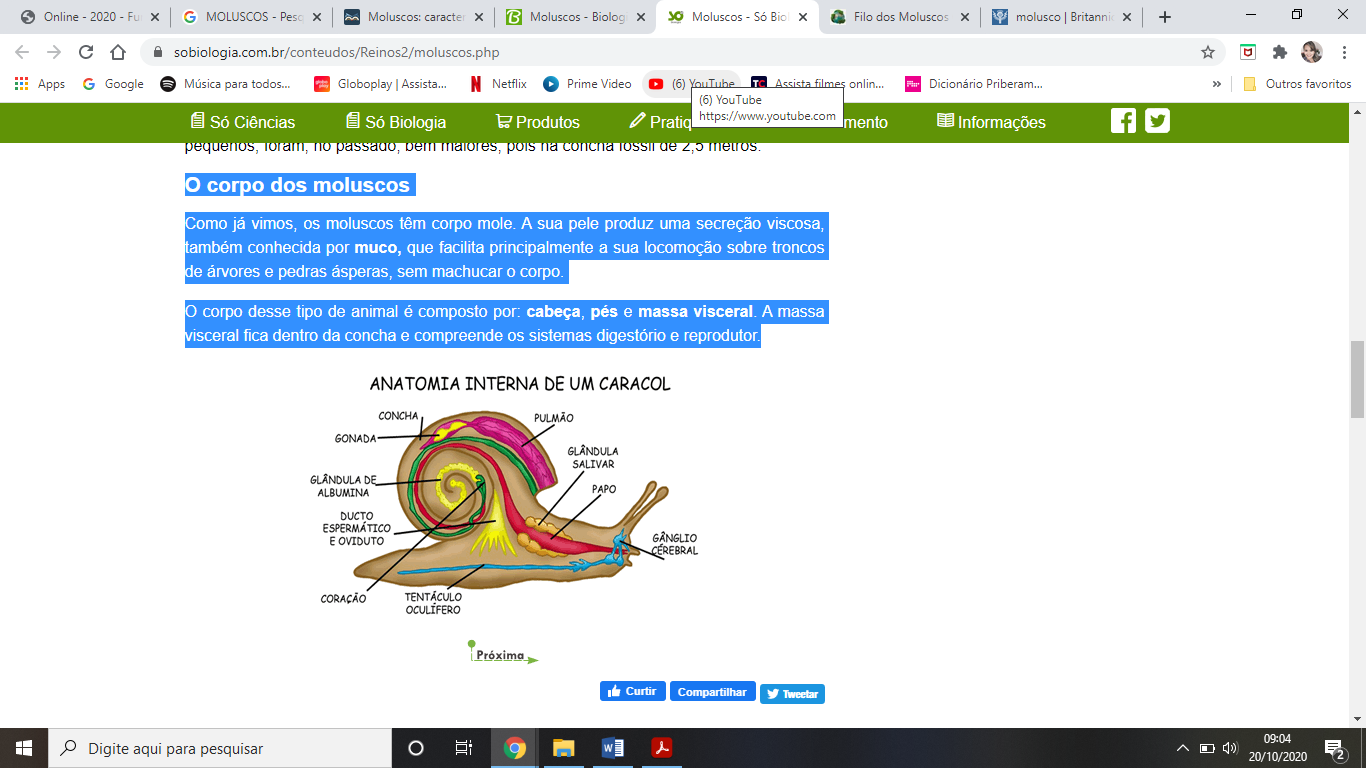 O sistema digestório dos moluscos é completo, ou seja, apresenta boca e ânus. Algumas espécies são filtradoras; outras se alimentam de plantas ou até mesmo de pequenos animais. Esses animais possuem uma espécie de língua com dentes de quitina, denominada de rádula, que ajuda a raspar o alimento.RespiraçãoPelo fato dos moluscos serem encontrados em uma grande variedade de ambientes, eles apresentam diferentes tipos de respiração.A respiração branquial é realizada pelos moluscos que vivem na água, como os polvos, lulas e ostras.A respiração pulmonar está presente em moluscos que vivem em ambiente terrestre, como os caracóis.A respiração cutânea ocorre com as lesmas que também vivem em ambiente terrestre, sob o solo e em árvores.O sistema circulatório é, na maioria dos organismos, do tipo aberto, ou seja, o sangue não circula apenas no interior de vasos. Em cefalópodes, a circulação é do tipo fechada, com sangue correndo apenas no interior dos vasos. Importância econômica dos moluscosOs moluscos fazem parte, em sua maioria, da alimentação humana. Ostras, mexilhões, lulas e polvos, por exemplo, são pratos muito apreciados e consumidos em grande quantidade, principalmente em regiões litorâneas. Além da importância gastronômica, em muitos locais, as conchas são utilizadas para artesanato e vendidas para colecionadores, além, é claro, do uso das pérolas para a confecção de joias.CuriosidadesNo Oceano Pacífico, existem mariscos imensos, com mais de 1 metro de diâmetro e cerca de 300 quilos.As lulas pode chegar a 15 metros de comprimento.O escargot, um tipo de caracol muito apreciado como alimento, é criado com cuidados especiais quanto a alimentação, a temperatura e a umidade do ambiente.A produção de pérolas, pelas ostras, tem grande importância econômica. As conchas podem servir para a fabricação de botões, pentes e outros objetos.Os anelídeos possuem algumas características semelhantes com os moluscos. Ambos possuem o corpo mole e habitam ambientes úmidos. Entretanto, os anelídeos não apresentam nenhum tipo de concha protetora.https://www.biologianet.com/zoologia/moluscos.htmhttps://www.todamateria.com.br/moluscos/#:~:text=Os%20moluscos%20s%C3%A3o%20animais%20de,evitar%20a%20perda%20de%20%C3%A1gua.Desenhe 3 animais que podem ser considerados moluscos. Em seguida, classifique-os em: gastrópodes, bivalves ou cefalópodes. Relacione cada tipo de respiração dos moluscos com a correta descrição: Respiração pulmonarRespiração branquial Respiração cutânea   (	) ocorre com as lesmas que também vivem em ambiente terrestre, sob o solo e em árvores.(	) é realizada pelos moluscos que vivem na água, como os polvos, lulas e ostras.(	) está presente em moluscos que vivem em ambiente terrestre, como os caracóis.Elabore um infográfico contendo informações e ilustrações sobre os tópicos: importância econômica dos moluscos e curiosidades.Encontre as palavras do quadro abaixo no caça-palavras: Escreva a função de cada uma das palavras encontradas. __________________________________________________________________________________________________________________________________________________________________________________________________________________________________________________________________________________________________________________________________________________________________________________________________________________________________________________________________________________________________________________________________________________________________________________________________________________________________________________________________________________________________________________________________________________________________________________________________________________________________________________________________________________________________________________________________________________________________________________________________________________________________________________________________________________________________________________________________________________________________________________________________________________________________________________________________________________________MOLUSCOSMuco          cabeça          pés           massa visceral         rádulaLODSDSNOSYOIYSDFUELWAJHHNOCALPCRGTFSIATAEMHFNEYSORMWTYOWRAEEDHAOFOAINANHBRLNTANMEEKSNNUNTUTAACTRMAMNRNEYSRIRHSEFIIDOTSÁMRLDWHATTETNSEWIBLTEEBDPRTPVSMLNTTEEOGOFPEAIAUÉRIGCHYOSSVLUDESHHWAITLSESONETIOHWEVSRNNHEAICAOOHIEOHINTOIESPTDRMEGCIYTLCLLDNDEPCWIADRRTELOKOUARPTOASCSSLTTASRRTUIMPBBSHYINRPTEOLIADEIUSLTELSKHOIFEMHYNEELRARESIÇNLETAFEEBIYMEIERRWIFEAIQFH